[Название][Кем представлен][Кому представлен][Интересующая степень]Аннотация[Название документа][Имена авторов][Имена руководителей][Дата][Отдел][Степень][Чтобы изменить замещающий текст на этой странице, выделите строку и начните вводить новый текст. Но подождите, не начинайте прямо сейчас!][Сначала ознакомьтесь с советами, которые помогут вам применить к отчету нужное форматирование. Вы удивитесь, насколько это просто][Нужен заголовок? Выберите нужный стиль заголовка из коллекции стилей на вкладке «Главная».Обратите внимание на другие стили в коллекции, например для маркированного или нумерованного списка, как этот.][Начните работу прямо сейчас][Для большей точности при копировании или редактировании не выделяйте вместе с текстом пробелы справа от него.][Этот стиль называется «Маркированный список».][Применить новый стиль к таблице так же легко, как к тексту. Чтобы изменить внешний вид приведенного выше примера таблицы, поместите курсор в нее и выберите другой стиль на вкладке «Работа с таблицами | Конструктор».][Задача 1][Задача 2][Имя учащегося 1] [Дата][Имя учащегося 1] [Дата][Имя учащегося 2] [Дата][Имя учащегося 2] [Дата][Имя руководителя] [Дата][Имя руководителя] [Дата][Заголовок столбца 1][Заголовок столбца 2][Заголовок столбца 3][Заголовок столбца 4][Заголовок строки 1][Ваш текст][Ваш текст][Ваш текст][Заголовок строки 2][Ваш текст][Ваш текст][Ваш текст][Заголовок строки 3][Ваш текст][Ваш текст][Ваш текст][Заголовок строки 4][Ваш текст][Ваш текст][Ваш текст][Будьте всегда на высоте][Чтобы заменить образец фотографии, просто удалите его. Затем на вкладке «Вставка» нажмите кнопку «Рисунки».]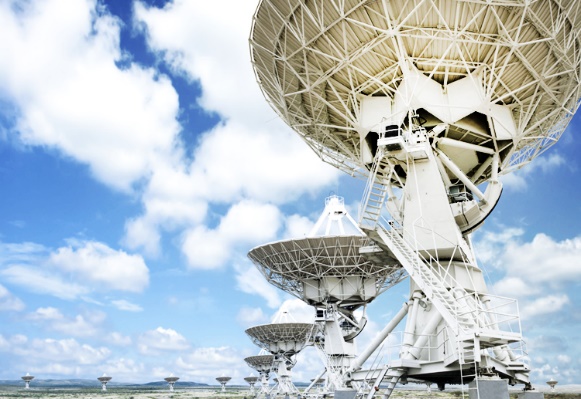 [Рисунок 1] [Заголовок рисунка]